Ежедневный гидрологический бюллетень №15Сведения о состоянии водных объектов Туркестанской области, по данным гидрологического мониторинга на государственной сети наблюдений по состоянию на 8 час. 17 марта 2024 годаДанные ГЭС                              Директор                   		                                                        М. ЖазыхбаевСоставил : Нұрболсын Э.Тел.: 8 7252 55 08 65	Күнделікті гидрологиялық бюллетень №15Мемлекеттік бақылау желісіндегі гидрологиялық мониторинг деректері бойынша Түркістан облысының су нысандарының 2024 жылғы 17 наурыздағы сағат 8-гі жай-күйі туралы мәліметтер  СЭС бойынша мәліметтер                        Директор                   		                                                            М. Жазыхбаев 	Орындаған:Нұрболсын Э.Тел.: 8 7252 55 08 65	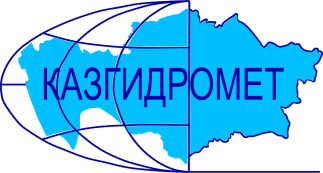 Филиал Республиканского государственного предприятия на праве хозяйственного ведения "Казгидромет" Министерства экологии и природных ресурсов РК по Туркестанской областиФилиал Республиканского государственного предприятия на праве хозяйственного ведения "Казгидромет" Министерства экологии и природных ресурсов РК по Туркестанской областиг. Шымкент   ул. Жылкышиева, 44г. Шымкент   ул. Жылкышиева, 44Тел. 55 08 65Название гидрологического постаКритический уровеньводы смУровень воды смИзменение уровня воды за сутки ±смРасход воды, м³/сек Ледовая обстановка и толщина льда смр. Сырдарья –нижний бъеф Шардаринского вдхр.1180нет данныхр. Сырдарья-  выше устье р. Келес790      648-21852чистор Сырдарья- с. Байыркум6182750чистор.Сырдарья-автомост выше Шардаринского вдхр. 1111843-4чистор. Келес- с. Казыгурт400260-45,23чистор. Келес- устье500290-1229,2чистор. Арысь- аул. Жаскешу40029506,35чистор. Арысь -ж.д.ст. Арысь849492-6685,0чистор. Арысь - с. Шаульдер92560741138чистор. Жабаглысу -с. Жабаглы35020500,31чистор.Балыкты- с.Шарапкент25116604,14чистор. Машат  -с. Кершетас38214507,63чистор. Аксу- с. Саркырама29810104,65чистор. Аксу- с. Колькент430271-26,57чистор.Боролдай-с.Боролдай380226-627,5чистор. Бадам- с. Кызылжар62529504,21чистор. Бадам -с. Караспан50017607,86чистор. Сайрам -аул. Тасарык38011303,08чистор. Болдыбрек –у кордона Госзаповедника60014800,98чистор. Бугунь -с. Екпенди560348-1423,3чистор. Каттабугунь- с. Жарыкбас536289-610,3чистор. Шаян - в 3,3км ниже устья р.Акбет260169-19,60чистор.Угам- с.Угам 3561400чистор. Арыстанды -с. Алгабас320прсхн.б.канал  – с. Алгабас 8800,24чистор.Карашик- с. Хантаги350194-65,30чистор. Ашилган- с. Майдантал35022502,05чистор. Шубарсу- с. Шубар61032400,94чистор.Кокбулак-с.Пистели50222501,74чистоКанал Достык-с.Шугылапрсхн.б.Название ГЭСНормальный подпорный уровеньНормальный подпорный уровеньУровеньводы, м БСОбъем,млн м3Сброс,м3/сФактический приток, м3/сНазвание ГЭСУровеньводы, м БСОбъем,млн м3Уровеньводы, м БСОбъем,млн м3Сброс,м3/сФактический приток, м3/свдхр.Шардаринское – г.Шардара252.005200251.314698нет данных881,2данные вдхр.Шардаринское – г.Шардара за 2023 год  251.684965ҚР Экология және табиғи ресурстар министрлігінің "Қазгидромет" шаруашылық жүргізу құқығындағы Республикалық мемлекеттік кәсіпорнының Түркістан облысы бойынша филиалыҚР Экология және табиғи ресурстар министрлігінің "Қазгидромет" шаруашылық жүргізу құқығындағы Республикалық мемлекеттік кәсіпорнының Түркістан облысы бойынша филиалыШымкент қ.   Жылқышиев көшесі, 44 үй.Шымкент қ.   Жылқышиев көшесі, 44 үй.Тел. 55 08 65Гидрологиялық бекеттердің атауыСудың шектік деңгейі, смСу дең-гейі,смСу деңгейі-нің тәулік ішінде өзгеруі,± смСу шығыны,  м³/секМұз жағдайы және мұздың қалыңдығы, смСырдария өз.- Шардара су қоймасының төменгі бъефі1180мәлімет жоқСырдария өз.- Келес өзеннің жоғарғы сағасы 790        648-21852таза Сырдария өз. – Байырқұм ауылы6182750таза Сырдария  өз. - Шардара су    қоймасынаң жоғары автокөпірі1111843-4таза Келес өз. –Қазығұрт ауылы400260-45,23таза Келес-саға500290-1229,2тазаАрыс өз. -Жаскешу ауылы40029506,35тазаАрыс өзені - Арыс т.ж. станциясы849492-6685,0тазаАрыс өз. – Шәуілдір ауылы92560741138тазаЖабаглысу  өз. - Жабаглы ауылы35020500,31таза Балықты өз. - Шарапкент ауылы25116604,14таза Машат өз. – Кершетас ауылы38214507,63таза Ақсу өз. –Сарқырама ауылы29810104,65таза Ақсу өз. – Көлкент ауылы430271-26,57таза Боролдай өз.  – Боролдай ауылы380226-627,5таза Бадам өз.  – Қызылжар ауылы62529504,21тазаБадам өз.-  Қараспан ауылы50017607,86тазаСайрам өз.-Тасарық ауылы38011303,08таза Балдыбрек өз.- Мемлекеттік қорық кордоны60014800,98таза Бөген өз. – Екпінді ауылы560348-1423,3тазаКаттабөген өз. – Жарыкбас ауылы536289-610,3тазаШаян өз.  – Ақбет өзенінің сағасынан 3,3 км төмен260169-19,60тазаӨгем өзені - Өгем ауылы3561400тазаАрыстанды өз. –Алғабас ауылы320өзеннін суы тартылдыканал–Алғабас ауылы8800,24тазаКарашық өзені-Хантағы ауылы350194-65,30таза Ашылған өз. –Майдантал ауылы35022502,05таза Шұбарсу өз.- Шұбар ауылы61032400,94таза Көкбұлақ  өз.-Пістелі ауылы50222501,74таза Канал Достық -  Шұғыла ауылыөзеннін суы тартылдыСЭС атауы Қалыпты тірек деңгейіҚалыпты тірек деңгейіСу деңгейі,м БЖКөлем,млн м3Төгім,м3/сНақты ағын,м3/с СЭС атауы Су деңгейі,м БЖКөлем,млн м3Су деңгейі,м БЖКөлем,млн м3Төгім,м3/сНақты ағын,м3/с Шардара су қоймасы – Шардара қаласы252.005200251.314698мәлімет жоқ881,2Шардара су қоймасы – Шардара қаласы 2023 жылғы деректері251.684965